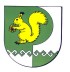 от  28  декабря 2023 г. № 970О внесении изменений в постановление Администрации Моркинского муниципального района от 19.11.2021 г. № 597Руководствуясь статьей 39 Уголовно-исполнительного кодекса Российской Федерации, Администрация Моркинского муниципального района постановляет:1. Внести в постановление Администрации Моркинского муниципального района от 19.11.2021 г. № 597 «Об утверждении видов обязательных работ и перечня предприятий, организаций и учреждений Моркинского муниципального района для отбывания наказания в виде обязательных и исправительных работ» (далее – постановление) следующие изменения:- приложение № 3 к постановлению «Перечень предприятий, организаций, учреждений Моркинского муниципального района для отбывания наказания в виде исправительных работ» дополнить пунктом 18 следующего содержания: «18. ИП «Антонова И.Э.» (по согласованию).».2. Опубликовать настоящее постановление в районной газете «Моркинская земля» и разместить на официальном интернет-портале Республики Марий Эл.3. Контроль за исполнением настоящего постановления возложить на первого заместителя главы администрации, руководителя отдела архитектуры, капитального строительства и муниципального хозяйства Администрации Моркинского муниципального района Хуснутдинова Г.С.              Глава АдминистрацииМоркинского муниципального района                                           А.ГолубковМОРКО МУНИЦИПАЛЬНЫЙ РАЙОН  АДМИНИСТРАЦИЙПУНЧАЛАДМИНИСТРАЦИЯМОРКИНСКОГО МУНИЦИПАЛЬНОГО  РАЙОНАПОСТАНОВЛЕНИЕ